        MONTHLY REPORT - September 2021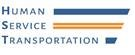 1. Overview2. On-Time Performance and Unfulfilled Rides3. Call Center Operations4. Complaints Management5. InspectionsMontachusett RTA (MART)Greater Attleboro and Taunton RTA (GATRA)September 2021 TotalTotal # Number of Trips           376,969102,331479,300       Demand-Response          Trips232,30465,562297,866       Program-Based Trips 144,66536,769181,434Shared Demand-Response Trips6,62629,06935,695Total # of Requests for Rides (Demand-Response only)244,08690,369334,455       Requested Rides by        Phone243,36490,276333,640       Requested  Rides       In the Portals and  Phone  Apps72293815MARTGATRAContract RequirementOverall Trips Completed Without A Member’s Report of Lateness99.85%99.9%> 90%Demand-Response Trips        Completed Without A Member’s Report of Lateness 99.76%99.8%> 90%Program-Based Trips Completed Without A Member’s Report of Lateness98.90%100%> 90%# of Unfulfilled Demand-Respone Requests000Unfulfilled Demand-Respone Request Rate     0%0%0%# of Unfulfilled Program-Based Trip Requests223138N/AUnfulfilled Program-Based Trip Request Rate    0.15%0.27%N/AMARTGATRAContract RequirementTotal # of Calls Requesting Ride 32,67816,305N/AAverage Speed to Answer0:10:000:01:11< 3 minutesAbandon Call Rate25.90%5.10%< 5%Average Call Duration0:04:190:03:02N/AMARTGATRAContract RequirementSubstantiated Complaints1,36113N/AComplaint Rate0.36%0.011%< 1.0%Complaints resolved within 3 business days99%100%95%Complaints resolved within 10 business days100%100%100%MARTGATRAContract Requirement# of Inspections Conducted40884MART:160, GATRA: 47Corrective Action Plans (CAPs) Issued13N/A